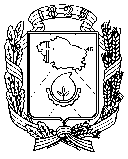 УПРАВЛЕНИЕ ОБРАЗОВАНИЯ АДМИНИСТРАЦИИ 
ГОРОДА НЕВИННОМЫССКАМУНИЦИПАЛЬНОЕ БЮДЖЕТНОЕ ОБЩЕОБРАЗОВАТЕЛЬНОЕ
УЧРЕЖДЕНИЕ СРЕДНЯЯ ОБЩЕОБРАЗОВАТЕЛЬНАЯ ШКОЛА №14
ГОРОДА НЕВИННОМЫССКАПРИКАЗот	19.12.2019 г.								№ -ОДНевинномысскО  внесении изменений в учебный планосновного общего образованияМБОУ СОШ № 14 г. Невинномысскана 2019-2020 учебный годВо исполнение Федерального государственного образовательного стандарта начального общего образования, утвержденный приказом Министерства образования и науки Российской Федерации от 06 октября 2009 № 373 ( в ред. приказа Минобрнауки России от 31 декабря 2015 г. № 1576), Федерального государственного образовательного стандарта основного общего образования, утвержденный приказом Министерства образования и науки Российской Федерации от 17 декабря 2010 г. № 1897 (в ред. приказа Минобрнауки России от 31 декабря 2015 г. № 1577), письма министерства образования Ставропольского края № 02-20/8730 от 19.08.2019 г.ПРИКАЗЫВАЮ:Утвердить следующие изменения в Учебный план на 2019-2020 учебный год:- со второго полугодия 2019-2020 учебного года на уровне основного общего образования:а) предметную область «Основы духовно-нравственной культуры народов России», реализовать в 9-х классах учебным предметом  «Основы духовно-нравственной культуры народов России»  2 часа в неделю (36 часов в год).б) сократить количество часов по алгебре а 9-х классах до 2-х часов в неделю с учетом выданных в I полугодии 2019-2020 учебного года.Директор МБОУ СОШ №14г. Невинномысска								Е.В. КубринФ.И.О.ДатаРосписьБакулин А.В.19.12.2019Махова И.А. 19.12.2019